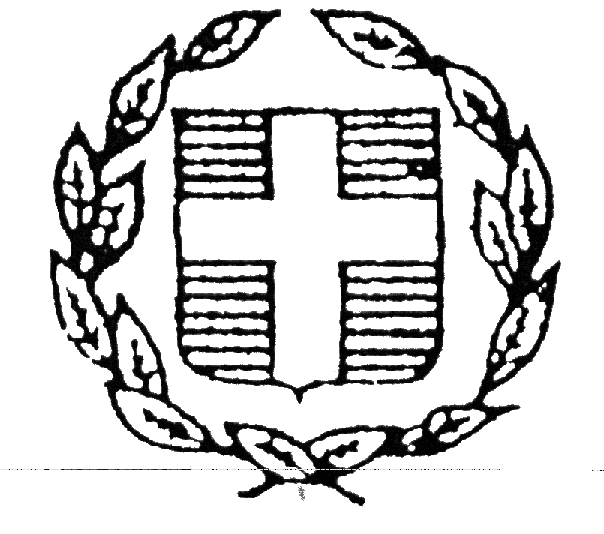 ΕΛΛΗΝΙΚΗ ΔΗΜΟΚΡΑΤΙΑΥΠΟΥΡΓΕΙΟ  ΠΑΙΔΕΙΑΣ, ΕΡΕΥΝΑΣ ΚΑΙ ΘΡΗΣΚΕΥΜΑΤΩΝ		ΠΕΡΙΦΕΡΕΙΑΚΗ ΔΙΕΥΘΥΝΣΗ				Ν. Σμύρνη, 11/10/2017                     Αρ. Πρωτ. 208Π. & Δ.  ΕΚΠΑΙΔΕΥΣΗΣ ΑΤΤΙΚΗΣ				ΔΙΕΥΘΥΝΣΗ Δ.Ε. Δ΄  ΑΘΗΝΑΣ		Προς: 	Σχολεία  Π/θμιας και Δ/θμιαςΓΡΑΦΕΙΟ ΣΧΟΛΙΚΩΝ ΣΥΜΒΟΥΛΩΝ					Δ/νσης Δ΄ ΑθήναςΘέμα: «Διοργάνωση σεμιναρίου για την αξιοποίηση τεχνικών ασύγχρονης και εξ αποστάσεως διδασκαλίας μέσα από το περιβάλλον ηλεκτρονικής μάθησης Moodle»Οι Σχολικοί Σύμβουλοι  Πληροφορικής κ. Ευάγγελος Ζαχαράκης και Αγγλικής κα Αλεξία Γιαννακοπούλου, και το ΚΕ.ΠΛΗ.ΝΕ.Τ.Δ’ Αθήνας,  σε συνεργασία με το ΚΕ.ΠΛΗ.ΝΕ.Τ. Αχαΐας (Τεχνικός Υπεύθυνος κ. Βασίλειος Νταλούκας), προτίθενται να διοργανώσουν ένα τμήμα σεμιναρίου εξ αποστάσεως εκπαίδευσης με θέμα «Αξιοποίηση τεχνικών ασύγχρονης και εξ αποστάσεως διδασκαλίας μέσα από το περιβάλλον ηλεκτρονικής μάθησης Moodle» για εκπαιδευτικούς όλων των ειδικοτήτων της Π/θμιας και Δ/θμιας Εκπαίδευσης.  Το σεμινάριο πραγματοποιήθηκε τα προηγούμενα έτη στις Περιφερειακές ενότητες Α’ Αθήνας, Γ’ Αθήνας, Δ’ Αθήνας, Πειραιά, Αιτωλοακαρνανίας, Αλεξανδρούπολης, Αργολίδας, Αρκαδίας, Άρτας, Αχαΐας, Δράμας, Δωδεκανήσου, Ευρυτανίας, Ζακύνθου, Ηλείας, Ανατολικής Θεσσαλονίκης, Ιωαννίνων, Καρδίτσας, Κέρκυρας, Κορινθίας, Κυκλάδων, Λάρισας, Μαγνησίας, Μεσσηνίας, Πιερίας, Πρέβεζας, Ρεθύμνου, Σερρών, Σπάρτης, Φωκίδας και Χανίων, ενώ παρουσιάστηκε σε συνέδρια που διοργανώθηκαν υπό την αιγίδα του Υπουργείου Παιδείας, Έρευνας & Θρησκευμάτων.Στόχοι του σεμιναρίου είναι: Η εξοικείωση και η εξάσκηση των εκπαιδευτικών με μεθόδους και τεχνικές ασύγχρονης και εξ αποστάσεως διδασκαλίας, όπως είναι η κατασκευή ηλεκτρονικών μαθημάτων με το δημοφιλές περιβάλλον ηλεκτρονικής μάθησης/διδασκαλίας Moodle.Η δημιουργία και χρήση απλών εκπαιδευτικών παιχνιδιών στη διδασκαλία.Η εκμάθηση και χρήση ελεύθερου και ανοιχτού λογισμικού για εφαρμογές χρήσιμες για τους εκπαιδευτικούς, όπως οι παρουσιάσεις, η επεξεργασία ήχου και εικόνας κ.α. Η γνωριμία και χρήση ποικίλων διαδικτυακών εφαρμογών/εργαλείων που υποστηρίζονται από το Πανελλήνιο Σχολικό Δίκτυο (ΠΣΔ) και είναι διαθέσιμα στους εκπαιδευτικούς όλων των ειδικοτήτων, όπως είναι η δημιουργία ιστολογίου (blog), wiki, η κατασκευή ιστοσελίδων, γκαλερί φωτογραφιών, Η χρήση συνεργατικών εργαλείων.Η διάρκεια του σεμιναρίου θα είναι ένα πλήρες ημερολογιακό εξάμηνο, από 14/11/2017 έως  10/6/2018. Θα υλοποιηθεί με τη «μεικτή» μέθοδο διδασκαλίας, συνδυάζοντας πέντε (5) δια ζώσης εκπαιδευτικές συναντήσεις και είκοσι έξι (26) εβδομάδες εκπαίδευσης από απόσταση με χρήση υπολογιστή. Οι πέντε (5) δια ζώσης συναντήσεις θα γίνουν στο εργαστήριο Πληροφορικής του Γυμνασίου της Ευαγγελικής Σχολής Ν. Σμύρνης με βάση το παρακάτω χρονοδιάγραμμα.Συντονιστής των τμημάτων σε πανελλαδικό επίπεδο είναι ο κ. Νταλούκας Βασίλειος (Τεχνικός Υπεύθυνος του ΚΕ.ΠΛΗ.ΝΕ.Τ. Αχαΐας).Συντονιστές για τα τμήματα της Δ’ Αθήνας είναι ο κ. Ευ. Ζαχαράκης και ο υπεύθυνος τμήματος, κ. Πέτρος Μοσχοβίτης.Επιμορφωτές για τις διά ζώσης συναντήσεις είναι οι:κ. Πέτρος Μοσχοβίτης, κα Αικατερίνη Γκόλτσιου, κα Χριστίνα Δρακοπούλου.Για κάθε μία από τις εβδομάδες εκπαίδευσης, οι εκπαιδευόμενοι θα χρησιμοποιούν το διαδίκτυο και την πλατφόρμα ηλεκτρονικής μάθησης Moodle για την  πρόσβαση στο εβδομαδιαίο εκπαιδευτικό τους υλικό και την υλοποίηση ορισμένων ασκήσεων εμπέδωσης. Τις ασκήσεις αυτές θα στέλνουν ηλεκτρονικά (μέσω διαδικτύου) για βαθμολόγηση. Ο χρόνος που απαιτείται για μελέτη και εμπέδωση από το σπίτι για το σεμινάριο εκτιμάται σε 120 ώρες. Κατά συνέπεια, κρίνονται απαραίτητα για τη συμμετοχή στο σεμινάριο:η δυνατότητα πρόσβασης στο διαδίκτυο, κατά προτίμηση από το σπίτι,η προϋπάρχουσα εξοικείωση με τη χρήση υπολογιστή και την πλοήγηση στο διαδίκτυο.Για την επιτυχή ολοκλήρωση του σεμιναρίου και τη χορήγηση αντίστοιχης βεβαίωσης απαιτείται:επιτυχής ολοκλήρωση δέκα (10) εργασιών μέχρι 31/12/2017 καιεπιτυχής ολοκλήρωση τριάντα (30) εργασιών μέχρι 11/2/2018, καθώς καιεκπλήρωση μίας από τις δύο παρακάτω προϋποθέσεις: επιτυχής ολοκλήρωση του 70% των ασκήσεων εμπέδωσης και συμμετοχή σε τέσσερις (4) από τις πέντε (5) διά ζώσης συναντήσεις, είτε,επιτυχής ολοκλήρωση του 85% των ασκήσεων εμπέδωσης και συμμετοχή σε τρεις (3) από τις πέντε (5) δια ζώσης συναντήσεις.	Το σεμινάριο απευθύνεται στους εκπαιδευτικούς όλων των ειδικοτήτων Πρωτοβάθμιας και Δευτεροβάθμιας Εκπαίδευσης. Οι αιτήσεις υποβάλλονται μόνο ηλεκτρονικά στη διεύθυνση  http://e-learning.ilei.sch.gr/aitisi/2017  έως και 31/10/2017.Θα δημιουργηθεί τμήμα έως είκοσι (20) εκπαιδευόμενων. Σε περίπτωση περισσότερων αιτήσεων, οι εκπαιδευόμενοι θα επιλεγούν με κλήρωση. Ο ελάχιστος αριθμός επιμορφούμενων για κάθε τμήμα είναι δεκαπέντε (15). Από τις παραπάνω θέσεις: 10% θα δοθεί σε άτομα που ξεκίνησαν το περσινό σεμινάριο «Αξιοποίηση τεχνικών ασύγχρονης και εξ αποστάσεως διδασκαλίας μέσα από το περιβάλλον ηλεκτρονικής μάθησης Moodle» υπέβαλαν τουλάχιστον 65 εργασίες, συμμετείχαν σε τουλάχιστον 2 συναντήσεις αλλά δεν το ολοκλήρωσαν (δίνοντας προτεραιότητα σε αυτούς που έκαναν τις περισσότερες εργασίες)20% σε όσους έκαναν τουλάχιστον μία φορά αίτηση σε δια ζώσης τμήματα την τελευταία επταετία και δεν έγιναν δεκτοί10% σε όσους έκαναν τουλάχιστον δύο φορές αίτηση σε δια ζώσης τμήματα την τελευταία επταετία και δεν έγιναν δεκτοί10% σε όσους έκαναν τουλάχιστον τρεις φορές αίτηση σε δια ζώσης τμήματα την τελευταία επταετία και δεν έγιναν δεκτοί10% σε όσους έκαναν τουλάχιστον τέσσερις φορές αίτηση σε δια ζώσης τμήματα την τελευταία επταετία και δεν έγιναν δεκτοί10% σε όσους έκαναν τουλάχιστον πέντε φορές αίτηση σε δια ζώσης τμήματα την τελευταία επταετία και δεν έγιναν δεκτοί10% σε Σχολικούς Συμβούλους, Υπευθύνους Αγωγής Υγείας, Πολιτιστικών, Περιβαλλοντικών, ΕΚΦΕ, ΚΕΠΛΗΝΕΤ, ΚΠΕ, ΚΕΔΔΥ κ.α. δομών με θητεία που θα κάνουν αίτηση.10% σε όσους ολοκλήρωσαν το σεμινάριο πριν 10 έτη, δηλαδή το σχολικό έτος 2007 - 2008Μετά την πάροδο ενός μηνός από τη λήξη των αιτήσεων θα καλούνται ως επιλαχόντες όσοι στην τελευταία εξαετία υπέβαλλαν για περισσότερα χρόνια αιτήσεις.Όπως αναφέρεται και ανωτέρω, παρέχεται η δυνατότητα παρακολούθησης και απονομής σχετικής βεβαίωσης, και σε όσους ολοκλήρωσαν με επιτυχία το σεμινάριο πριν από μία δεκαετία, δηλαδή, το σχολικό έτος 2007-2008.Η Σχολική Σύμβουλος						Ο Σχολικός ΣύμβουλοςΑλεξία Γιαννακοπούλου						Ευάγγελος ΖαχαράκηςΤαχ. ΔιεύθυνσηΛ. Συγγρού165, Ν. Σμύρνη			Ταχ. Κώδικας171 21Τηλέφωνο2131617364-2131617363FAX2131617360E-Mailschsymvda@dide-d-ath.att.sch.grΣυνάντησηΏρεςΕυαγγελική Σχολή Ν. Σμύρνης116:00 – 20:30Τρίτη  14/11/2017216:00 – 20:30Τρίτη  16/1/2018316:00 – 20:30Τρίτη  6/03/2018416:00 – 20:30Τρίτη  17/04/2018516:00 – 20:30Τρίτη 15/05/2018